To absent friends…On the template below:Write the name of the person you wish to rememberDraw something that reminds you of this person or stick a picture of them on the templateAdd a message or any other information you wishYou can then either:Bring the printed copy into the office at Finn’s Place, Langside Church, 167 Ledard Road by Tuesday 3rd Nov at 5pm (the office is open on Tuesdays and Thursdays), or Scan and return it to ruth@finnsplace.org/ by Wednesday 4th Nov at 5pm.We will laminate your heart and have it ready for Wednesday 4th Nov when you can come along between 6-8pm, collect your heart and hang it on the tree in the centre of the garden and light a candle for the person you wish to remember.If you can’t attend on the 4th Nov, we can hang it on the tree and light a candle for you.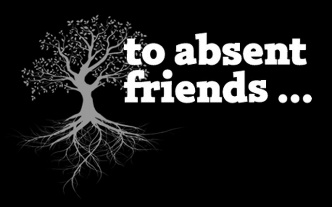 